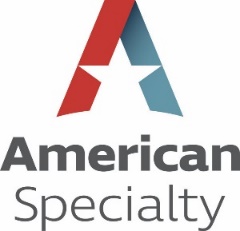 HIGH SCHOOL ATHLETIC ASSOCIATIONS INSURANCE QUESTIONNAIRENOTE:  This questionnaire is to be submitted along with the following completed and signed forms:ACORD Applicant Information Section 125 	ACORD Commercial General Liability Section 126ACORD Applications for other requested coverages:  Property; Garage; Crime; Inland Marine; Transportation; Excess Liability; Employment Related Practices.GENERAL INFORMATIONPlease provide the following with this QUESTIONNAIRE:Five years of company loss runs with description of any individual claim or reserve in excess of $10,000Most current audited financials.Copy of all expiring policies or specific manuscript endorsements that the insured would like to submit for consideration.List of all locations to be insured, including addresses and descriptions of each.List of all insureds to be included along with a description of each.If the application for coverage includes any ancillary activities, events or multiple events, provide a copy of all brochures describing the event(s).Copies of agreements between the insured and any additional insured, including a list of all additional insured.Explain your association’s contract/agreement review process.Copy of your association’s current Catastrophic Injury program.Copy of current association handbook.Copy of all rule books and association manuals.Copy of the association’s formal officials and/or coaches instruction program.Copy of the association’s formal athlete injury control program.Copy of the association’s written procedures for screening employees and volunteers if applicable.Copy of the association’s written procedures for dealing with allegations of sexual abuse if applicable.Copy of waiver and release and/or assumption of risk statements.Copies of any lease agreements.THE UNDERSIGNED IS AN AUTHORIZED REPRESENTATIVE OF THE APPLICANT AND REPRESENTS THAT REASONABLE INQUIRY HAS BEEN MADE TO OBTAIN THE ANSWERS TO QUESTIONS ON THIS QUESTIONNAIRE.  HE/SHE REPRESENTS THAT THE ANSWERS ARE TRUE, CORRECT AND COMPLETE TO THE BEST OF HIS/HER KNOWLEDGE.I further acknowledge that I understand that this information is provided in conjunction with and in addition to the ACORD application(s) referenced above and that the information contained herein is subject to the same notices, disclaimers, warranties, and representations as on the referenced application(s).Date			Signature of Insured						TitleSend completed form along with referenced ACORD application(s) to: 						 Insurance & Risk Services, Inc.7609 W. Jefferson Boulevard, Suite 100Fort Wayne, IN  46804Phone: (800) 245-2744E-mail:  apply@americanspecialty.com1.		Name of Insured (Applicant):       1.		Name of Insured (Applicant):       1.		Name of Insured (Applicant):       1.		Name of Insured (Applicant):       1.		Name of Insured (Applicant):       2.		Location/Address (if different from ACORD):       2.		Location/Address (if different from ACORD):       2.		Location/Address (if different from ACORD):       2.		Location/Address (if different from ACORD):       2.		Location/Address (if different from ACORD):       3.		What is the insured’s FEIN number?       3.		What is the insured’s FEIN number?       3.		What is the insured’s FEIN number?       3.		What is the insured’s FEIN number?       3.		What is the insured’s FEIN number?       4.		What is the insured’s website address?       4.		What is the insured’s website address?       4.		What is the insured’s website address?       4.		What is the insured’s website address?       4.		What is the insured’s website address?       5.	Number of years in business?       5.	Number of years in business?       5.	Number of years in business?       5.	Number of years in business?       5.	Number of years in business?       6.	Does the insured conduct any other operations under this name?					 Yes	 No	If yes, please explain:       6.	Does the insured conduct any other operations under this name?					 Yes	 No	If yes, please explain:       6.	Does the insured conduct any other operations under this name?					 Yes	 No	If yes, please explain:       6.	Does the insured conduct any other operations under this name?					 Yes	 No	If yes, please explain:       6.	Does the insured conduct any other operations under this name?					 Yes	 No	If yes, please explain:       UNDERWRITING INFORMATIONUNDERWRITING INFORMATIONUNDERWRITING INFORMATIONUNDERWRITING INFORMATIONUNDERWRITING INFORMATION1.	Is your association protected by governmental immunity laws in the state?			 Yes	 No	If yes, what is the level of immunity?  $     1.	Is your association protected by governmental immunity laws in the state?			 Yes	 No	If yes, what is the level of immunity?  $     1.	Is your association protected by governmental immunity laws in the state?			 Yes	 No	If yes, what is the level of immunity?  $     1.	Is your association protected by governmental immunity laws in the state?			 Yes	 No	If yes, what is the level of immunity?  $     1.	Is your association protected by governmental immunity laws in the state?			 Yes	 No	If yes, what is the level of immunity?  $     2.	Does your association oversee activities as well as athletics?					 Yes	 No	If yes, please explain:       2.	Does your association oversee activities as well as athletics?					 Yes	 No	If yes, please explain:       2.	Does your association oversee activities as well as athletics?					 Yes	 No	If yes, please explain:       2.	Does your association oversee activities as well as athletics?					 Yes	 No	If yes, please explain:       2.	Does your association oversee activities as well as athletics?					 Yes	 No	If yes, please explain:       3.	Number of employees:	Full time: Part time: 4.	Which of the following most accurately describes your role in providing Catastrophic Injury	Insurance for athletes?	 a) Purchase policy of at least $1,000,000 for full schedule	 b) Purchase policy of at least $1,000,000 for State Tournaments only	 c) Purchase policy with limits of less than $1,000,000 for full schedule or State Tournaments only	 d) Require all schools to buy policy with limits of at least $1,000,000 for full schedule	 e) 50% or more of member schools purchase policies with limits of at least $1,000,000	 f) Less than 50% of member schools purchase policies with limits of at least $1,000,000	For e) and f), how do you verify participation?       Please provide a copy of your current Catastrophic Injury Insurance program for athletes.4.	Which of the following most accurately describes your role in providing Catastrophic Injury	Insurance for athletes?	 a) Purchase policy of at least $1,000,000 for full schedule	 b) Purchase policy of at least $1,000,000 for State Tournaments only	 c) Purchase policy with limits of less than $1,000,000 for full schedule or State Tournaments only	 d) Require all schools to buy policy with limits of at least $1,000,000 for full schedule	 e) 50% or more of member schools purchase policies with limits of at least $1,000,000	 f) Less than 50% of member schools purchase policies with limits of at least $1,000,000	For e) and f), how do you verify participation?       Please provide a copy of your current Catastrophic Injury Insurance program for athletes.4.	Which of the following most accurately describes your role in providing Catastrophic Injury	Insurance for athletes?	 a) Purchase policy of at least $1,000,000 for full schedule	 b) Purchase policy of at least $1,000,000 for State Tournaments only	 c) Purchase policy with limits of less than $1,000,000 for full schedule or State Tournaments only	 d) Require all schools to buy policy with limits of at least $1,000,000 for full schedule	 e) 50% or more of member schools purchase policies with limits of at least $1,000,000	 f) Less than 50% of member schools purchase policies with limits of at least $1,000,000	For e) and f), how do you verify participation?       Please provide a copy of your current Catastrophic Injury Insurance program for athletes.4.	Which of the following most accurately describes your role in providing Catastrophic Injury	Insurance for athletes?	 a) Purchase policy of at least $1,000,000 for full schedule	 b) Purchase policy of at least $1,000,000 for State Tournaments only	 c) Purchase policy with limits of less than $1,000,000 for full schedule or State Tournaments only	 d) Require all schools to buy policy with limits of at least $1,000,000 for full schedule	 e) 50% or more of member schools purchase policies with limits of at least $1,000,000	 f) Less than 50% of member schools purchase policies with limits of at least $1,000,000	For e) and f), how do you verify participation?       Please provide a copy of your current Catastrophic Injury Insurance program for athletes.4.	Which of the following most accurately describes your role in providing Catastrophic Injury	Insurance for athletes?	 a) Purchase policy of at least $1,000,000 for full schedule	 b) Purchase policy of at least $1,000,000 for State Tournaments only	 c) Purchase policy with limits of less than $1,000,000 for full schedule or State Tournaments only	 d) Require all schools to buy policy with limits of at least $1,000,000 for full schedule	 e) 50% or more of member schools purchase policies with limits of at least $1,000,000	 f) Less than 50% of member schools purchase policies with limits of at least $1,000,000	For e) and f), how do you verify participation?       Please provide a copy of your current Catastrophic Injury Insurance program for athletes.5.	Do you (or does every school) provide basic accident medical coverages for athletes up to at 	least $25,000 for full schedule?									 Yes	 No	For tournament events only?									 Yes	 No5.	Do you (or does every school) provide basic accident medical coverages for athletes up to at 	least $25,000 for full schedule?									 Yes	 No	For tournament events only?									 Yes	 No5.	Do you (or does every school) provide basic accident medical coverages for athletes up to at 	least $25,000 for full schedule?									 Yes	 No	For tournament events only?									 Yes	 No5.	Do you (or does every school) provide basic accident medical coverages for athletes up to at 	least $25,000 for full schedule?									 Yes	 No	For tournament events only?									 Yes	 No5.	Do you (or does every school) provide basic accident medical coverages for athletes up to at 	least $25,000 for full schedule?									 Yes	 No	For tournament events only?									 Yes	 No6.	Do all schools require proof of medical insurance from parents prior to participation in athletics?	 Yes	 No6.	Do all schools require proof of medical insurance from parents prior to participation in athletics?	 Yes	 No6.	Do all schools require proof of medical insurance from parents prior to participation in athletics?	 Yes	 No6.	Do all schools require proof of medical insurance from parents prior to participation in athletics?	 Yes	 No6.	Do all schools require proof of medical insurance from parents prior to participation in athletics?	 Yes	 No7.	How many athletes are there in the state counting each athlete only once?       	Are the participant waivers obtained by the insured or are they obtained at the high school level?										 Insured	 High School7.	How many athletes are there in the state counting each athlete only once?       	Are the participant waivers obtained by the insured or are they obtained at the high school level?										 Insured	 High School7.	How many athletes are there in the state counting each athlete only once?       	Are the participant waivers obtained by the insured or are they obtained at the high school level?										 Insured	 High School7.	How many athletes are there in the state counting each athlete only once?       	Are the participant waivers obtained by the insured or are they obtained at the high school level?										 Insured	 High School7.	How many athletes are there in the state counting each athlete only once?       	Are the participant waivers obtained by the insured or are they obtained at the high school level?										 Insured	 High School8.	Do you use subcontractors to help run tournament events?					 Yes	 No	If yes, do you collect certificates indicating that they have their own insurance? 			 Yes	 No	If you do not collect certificates, are you willing to implement such a procedure 	if coverage is bound?										 Yes	 No8.	Do you use subcontractors to help run tournament events?					 Yes	 No	If yes, do you collect certificates indicating that they have their own insurance? 			 Yes	 No	If you do not collect certificates, are you willing to implement such a procedure 	if coverage is bound?										 Yes	 No8.	Do you use subcontractors to help run tournament events?					 Yes	 No	If yes, do you collect certificates indicating that they have their own insurance? 			 Yes	 No	If you do not collect certificates, are you willing to implement such a procedure 	if coverage is bound?										 Yes	 No8.	Do you use subcontractors to help run tournament events?					 Yes	 No	If yes, do you collect certificates indicating that they have their own insurance? 			 Yes	 No	If you do not collect certificates, are you willing to implement such a procedure 	if coverage is bound?										 Yes	 No8.	Do you use subcontractors to help run tournament events?					 Yes	 No	If yes, do you collect certificates indicating that they have their own insurance? 			 Yes	 No	If you do not collect certificates, are you willing to implement such a procedure 	if coverage is bound?										 Yes	 No9.	Do you assign the officials for state tournament games?						 Yes	 No	If yes, describe the selection process:       9.	Do you assign the officials for state tournament games?						 Yes	 No	If yes, describe the selection process:       9.	Do you assign the officials for state tournament games?						 Yes	 No	If yes, describe the selection process:       9.	Do you assign the officials for state tournament games?						 Yes	 No	If yes, describe the selection process:       9.	Do you assign the officials for state tournament games?						 Yes	 No	If yes, describe the selection process:       10.	What does an official need to do to be eligible to officiate high school games in the state?      10.	What does an official need to do to be eligible to officiate high school games in the state?      10.	What does an official need to do to be eligible to officiate high school games in the state?      10.	What does an official need to do to be eligible to officiate high school games in the state?      10.	What does an official need to do to be eligible to officiate high school games in the state?      11.	What are the requirements for coaches to be eligible to coach in the state (any special training or 	classes)? 	      11.	What are the requirements for coaches to be eligible to coach in the state (any special training or 	classes)? 	      11.	What are the requirements for coaches to be eligible to coach in the state (any special training or 	classes)? 	      11.	What are the requirements for coaches to be eligible to coach in the state (any special training or 	classes)? 	      11.	What are the requirements for coaches to be eligible to coach in the state (any special training or 	classes)? 	      12.	Do you conduct State Tournament events in the following sports?		Football		 Yes	 No				Softball		 Yes	 No			Baseball	 Yes	 No				Ice Hockey	 Yes	 No		Gymnastics	 Yes	 No				Wrestling	 Yes	 No12.	Do you conduct State Tournament events in the following sports?		Football		 Yes	 No				Softball		 Yes	 No			Baseball	 Yes	 No				Ice Hockey	 Yes	 No		Gymnastics	 Yes	 No				Wrestling	 Yes	 No12.	Do you conduct State Tournament events in the following sports?		Football		 Yes	 No				Softball		 Yes	 No			Baseball	 Yes	 No				Ice Hockey	 Yes	 No		Gymnastics	 Yes	 No				Wrestling	 Yes	 No12.	Do you conduct State Tournament events in the following sports?		Football		 Yes	 No				Softball		 Yes	 No			Baseball	 Yes	 No				Ice Hockey	 Yes	 No		Gymnastics	 Yes	 No				Wrestling	 Yes	 No12.	Do you conduct State Tournament events in the following sports?		Football		 Yes	 No				Softball		 Yes	 No			Baseball	 Yes	 No				Ice Hockey	 Yes	 No		Gymnastics	 Yes	 No				Wrestling	 Yes	 No13.	Do you (and/or your attorney) review lease agreements to verify that each party is responsible for its own	negligence (rather than you holding the facility harmless for any and all losses)?			 Yes	 No	Do you negotiate with the venue to change wording where the venue has not accepted responsibility for its own	negligence?											 Yes	 No	If lease agreements are not reviewed for this language, are you interested in implementing a procedure to do so?													 Yes	 No13.	Do you (and/or your attorney) review lease agreements to verify that each party is responsible for its own	negligence (rather than you holding the facility harmless for any and all losses)?			 Yes	 No	Do you negotiate with the venue to change wording where the venue has not accepted responsibility for its own	negligence?											 Yes	 No	If lease agreements are not reviewed for this language, are you interested in implementing a procedure to do so?													 Yes	 No13.	Do you (and/or your attorney) review lease agreements to verify that each party is responsible for its own	negligence (rather than you holding the facility harmless for any and all losses)?			 Yes	 No	Do you negotiate with the venue to change wording where the venue has not accepted responsibility for its own	negligence?											 Yes	 No	If lease agreements are not reviewed for this language, are you interested in implementing a procedure to do so?													 Yes	 No13.	Do you (and/or your attorney) review lease agreements to verify that each party is responsible for its own	negligence (rather than you holding the facility harmless for any and all losses)?			 Yes	 No	Do you negotiate with the venue to change wording where the venue has not accepted responsibility for its own	negligence?											 Yes	 No	If lease agreements are not reviewed for this language, are you interested in implementing a procedure to do so?													 Yes	 No13.	Do you (and/or your attorney) review lease agreements to verify that each party is responsible for its own	negligence (rather than you holding the facility harmless for any and all losses)?			 Yes	 No	Do you negotiate with the venue to change wording where the venue has not accepted responsibility for its own	negligence?											 Yes	 No	If lease agreements are not reviewed for this language, are you interested in implementing a procedure to do so?													 Yes	 No14.	How do you confirm the following for state tournament events?	Parking lot well-lit for night events:      	Proper signage warning spectators of potential danger:      	Proper security available for crowd control:      	Proper access to playing area:      14.	How do you confirm the following for state tournament events?	Parking lot well-lit for night events:      	Proper signage warning spectators of potential danger:      	Proper security available for crowd control:      	Proper access to playing area:      14.	How do you confirm the following for state tournament events?	Parking lot well-lit for night events:      	Proper signage warning spectators of potential danger:      	Proper security available for crowd control:      	Proper access to playing area:      14.	How do you confirm the following for state tournament events?	Parking lot well-lit for night events:      	Proper signage warning spectators of potential danger:      	Proper security available for crowd control:      	Proper access to playing area:      14.	How do you confirm the following for state tournament events?	Parking lot well-lit for night events:      	Proper signage warning spectators of potential danger:      	Proper security available for crowd control:      	Proper access to playing area:      15.	Does your association have Sections or Divisions with their own separate office facilities?		 Yes	 No15.	Does your association have Sections or Divisions with their own separate office facilities?		 Yes	 No15.	Does your association have Sections or Divisions with their own separate office facilities?		 Yes	 No15.	Does your association have Sections or Divisions with their own separate office facilities?		 Yes	 No15.	Does your association have Sections or Divisions with their own separate office facilities?		 Yes	 No16.	Does the organization promulgate rules or adopt rules as published by the National Federation of 	State High 	School Association?										 Yes	 No16.	Does the organization promulgate rules or adopt rules as published by the National Federation of 	State High 	School Association?										 Yes	 No16.	Does the organization promulgate rules or adopt rules as published by the National Federation of 	State High 	School Association?										 Yes	 No16.	Does the organization promulgate rules or adopt rules as published by the National Federation of 	State High 	School Association?										 Yes	 No16.	Does the organization promulgate rules or adopt rules as published by the National Federation of 	State High 	School Association?										 Yes	 No17.	Does the organization govern grades 7-8 as well as 9-12?					 Yes   No 17.	Does the organization govern grades 7-8 as well as 9-12?					 Yes   No 17.	Does the organization govern grades 7-8 as well as 9-12?					 Yes   No 17.	Does the organization govern grades 7-8 as well as 9-12?					 Yes   No 17.	Does the organization govern grades 7-8 as well as 9-12?					 Yes   No 18.	Insured’s annual gross revenue:  $     18.	Insured’s annual gross revenue:  $     18.	Insured’s annual gross revenue:  $     18.	Insured’s annual gross revenue:  $     18.	Insured’s annual gross revenue:  $     ABUSE AND MOLESTATION(Please complete this section if you need a quote for Abuse and Molestation Coverage.  If you do not need a quote for Abuse and Molestation Coverage please skip this section and continue to the next section.) ABUSE AND MOLESTATION(Please complete this section if you need a quote for Abuse and Molestation Coverage.  If you do not need a quote for Abuse and Molestation Coverage please skip this section and continue to the next section.) ABUSE AND MOLESTATION(Please complete this section if you need a quote for Abuse and Molestation Coverage.  If you do not need a quote for Abuse and Molestation Coverage please skip this section and continue to the next section.) ABUSE AND MOLESTATION(Please complete this section if you need a quote for Abuse and Molestation Coverage.  If you do not need a quote for Abuse and Molestation Coverage please skip this section and continue to the next section.) ABUSE AND MOLESTATION(Please complete this section if you need a quote for Abuse and Molestation Coverage.  If you do not need a quote for Abuse and Molestation Coverage please skip this section and continue to the next section.) 1.	Does the insured have custodial responsibility for minors?					 Yes    No	If yes, is abuse coverage desired?						 Yes    No1.	Does the insured have custodial responsibility for minors?					 Yes    No	If yes, is abuse coverage desired?						 Yes    No1.	Does the insured have custodial responsibility for minors?					 Yes    No	If yes, is abuse coverage desired?						 Yes    No1.	Does the insured have custodial responsibility for minors?					 Yes    No	If yes, is abuse coverage desired?						 Yes    No1.	Does the insured have custodial responsibility for minors?					 Yes    No	If yes, is abuse coverage desired?						 Yes    No2.  	Do your employees and volunteers (paid and volunteer) employment application include questions about whether 	the individual has ever been convicted for any crime, including sex-related or child-abuse offenses?														 Yes	 No     	If yes, what is the process for dealing with a "yes" answer?      2.  	Do your employees and volunteers (paid and volunteer) employment application include questions about whether 	the individual has ever been convicted for any crime, including sex-related or child-abuse offenses?														 Yes	 No     	If yes, what is the process for dealing with a "yes" answer?      2.  	Do your employees and volunteers (paid and volunteer) employment application include questions about whether 	the individual has ever been convicted for any crime, including sex-related or child-abuse offenses?														 Yes	 No     	If yes, what is the process for dealing with a "yes" answer?      2.  	Do your employees and volunteers (paid and volunteer) employment application include questions about whether 	the individual has ever been convicted for any crime, including sex-related or child-abuse offenses?														 Yes	 No     	If yes, what is the process for dealing with a "yes" answer?      2.  	Do your employees and volunteers (paid and volunteer) employment application include questions about whether 	the individual has ever been convicted for any crime, including sex-related or child-abuse offenses?														 Yes	 No     	If yes, what is the process for dealing with a "yes" answer?      3.	(a)	Does your state permit you to do criminal background checks on:		 Yes	 No 	Employees? 		 Yes	 No	Volunteers?	 (b)	If yes, do you routinely request and receive such background information on all individuals who will have 			contact 	with minors?	 								 Yes	 No3.	(a)	Does your state permit you to do criminal background checks on:		 Yes	 No 	Employees? 		 Yes	 No	Volunteers?	 (b)	If yes, do you routinely request and receive such background information on all individuals who will have 			contact 	with minors?	 								 Yes	 No3.	(a)	Does your state permit you to do criminal background checks on:		 Yes	 No 	Employees? 		 Yes	 No	Volunteers?	 (b)	If yes, do you routinely request and receive such background information on all individuals who will have 			contact 	with minors?	 								 Yes	 No3.	(a)	Does your state permit you to do criminal background checks on:		 Yes	 No 	Employees? 		 Yes	 No	Volunteers?	 (b)	If yes, do you routinely request and receive such background information on all individuals who will have 			contact 	with minors?	 								 Yes	 No3.	(a)	Does your state permit you to do criminal background checks on:		 Yes	 No 	Employees? 		 Yes	 No	Volunteers?	 (b)	If yes, do you routinely request and receive such background information on all individuals who will have 			contact 	with minors?	 								 Yes	 No4.	(a)	Do you verify employment-related references for employees?  				 Yes   No	(b)	Do you verify employment-related references for volunteers? 				 Yes   No4.	(a)	Do you verify employment-related references for employees?  				 Yes   No	(b)	Do you verify employment-related references for volunteers? 				 Yes   No4.	(a)	Do you verify employment-related references for employees?  				 Yes   No	(b)	Do you verify employment-related references for volunteers? 				 Yes   No4.	(a)	Do you verify employment-related references for employees?  				 Yes   No	(b)	Do you verify employment-related references for volunteers? 				 Yes   No4.	(a)	Do you verify employment-related references for employees?  				 Yes   No	(b)	Do you verify employment-related references for volunteers? 				 Yes   No5.	(a)	Do you conduct a personal interview for employees?  					 Yes   No	(b)	Do you conduct a personal interview for volunteers? 					 Yes   No5.	(a)	Do you conduct a personal interview for employees?  					 Yes   No	(b)	Do you conduct a personal interview for volunteers? 					 Yes   No5.	(a)	Do you conduct a personal interview for employees?  					 Yes   No	(b)	Do you conduct a personal interview for volunteers? 					 Yes   No5.	(a)	Do you conduct a personal interview for employees?  					 Yes   No	(b)	Do you conduct a personal interview for volunteers? 					 Yes   No5.	(a)	Do you conduct a personal interview for employees?  					 Yes   No	(b)	Do you conduct a personal interview for volunteers? 					 Yes   No6.	Do you have a written set of procedures for screening employees and volunteers? 		 Yes   No	If yes, please forward.  If no, please describe your screening process.       6.	Do you have a written set of procedures for screening employees and volunteers? 		 Yes   No	If yes, please forward.  If no, please describe your screening process.       6.	Do you have a written set of procedures for screening employees and volunteers? 		 Yes   No	If yes, please forward.  If no, please describe your screening process.       6.	Do you have a written set of procedures for screening employees and volunteers? 		 Yes   No	If yes, please forward.  If no, please describe your screening process.       6.	Do you have a written set of procedures for screening employees and volunteers? 		 Yes   No	If yes, please forward.  If no, please describe your screening process.       7.	Do you have an Abuse / Molestation Policy with regard to sexual abuse? 				 Yes   No	If yes, please indicate how it is provided to your employees/volunteers.         7.	Do you have an Abuse / Molestation Policy with regard to sexual abuse? 				 Yes   No	If yes, please indicate how it is provided to your employees/volunteers.         7.	Do you have an Abuse / Molestation Policy with regard to sexual abuse? 				 Yes   No	If yes, please indicate how it is provided to your employees/volunteers.         7.	Do you have an Abuse / Molestation Policy with regard to sexual abuse? 				 Yes   No	If yes, please indicate how it is provided to your employees/volunteers.         7.	Do you have an Abuse / Molestation Policy with regard to sexual abuse? 				 Yes   No	If yes, please indicate how it is provided to your employees/volunteers.         8.	Do you have written procedures for dealing with allegations of sexual abuse?  			 Yes   No 	If yes, please forward.  If no, please describe what your current response would be.      8.	Do you have written procedures for dealing with allegations of sexual abuse?  			 Yes   No 	If yes, please forward.  If no, please describe what your current response would be.      8.	Do you have written procedures for dealing with allegations of sexual abuse?  			 Yes   No 	If yes, please forward.  If no, please describe what your current response would be.      8.	Do you have written procedures for dealing with allegations of sexual abuse?  			 Yes   No 	If yes, please forward.  If no, please describe what your current response would be.      8.	Do you have written procedures for dealing with allegations of sexual abuse?  			 Yes   No 	If yes, please forward.  If no, please describe what your current response would be.      9.	Describe how your organization supervises employees and volunteers having custody of children.9.	Describe how your organization supervises employees and volunteers having custody of children.9.	Describe how your organization supervises employees and volunteers having custody of children.9.	Describe how your organization supervises employees and volunteers having custody of children.9.	Describe how your organization supervises employees and volunteers having custody of children.10.	(a)	Has your organization ever had an incident which resulted in an allegation of sexual abuse? 														 Yes   No	     	If yes, please describe your organization's response to the allegation.        	(b) 	Was a claim made against the organization or an individual within the organization?  	 Yes   No		     	When did the alleged incident(s) occur?       	(c) 	Was the case taken to trial?  		 Yes   No		  Civil	   Criminal	(d) 	What was the disposition of the case?      10.	(a)	Has your organization ever had an incident which resulted in an allegation of sexual abuse? 														 Yes   No	     	If yes, please describe your organization's response to the allegation.        	(b) 	Was a claim made against the organization or an individual within the organization?  	 Yes   No		     	When did the alleged incident(s) occur?       	(c) 	Was the case taken to trial?  		 Yes   No		  Civil	   Criminal	(d) 	What was the disposition of the case?      10.	(a)	Has your organization ever had an incident which resulted in an allegation of sexual abuse? 														 Yes   No	     	If yes, please describe your organization's response to the allegation.        	(b) 	Was a claim made against the organization or an individual within the organization?  	 Yes   No		     	When did the alleged incident(s) occur?       	(c) 	Was the case taken to trial?  		 Yes   No		  Civil	   Criminal	(d) 	What was the disposition of the case?      10.	(a)	Has your organization ever had an incident which resulted in an allegation of sexual abuse? 														 Yes   No	     	If yes, please describe your organization's response to the allegation.        	(b) 	Was a claim made against the organization or an individual within the organization?  	 Yes   No		     	When did the alleged incident(s) occur?       	(c) 	Was the case taken to trial?  		 Yes   No		  Civil	   Criminal	(d) 	What was the disposition of the case?      10.	(a)	Has your organization ever had an incident which resulted in an allegation of sexual abuse? 														 Yes   No	     	If yes, please describe your organization's response to the allegation.        	(b) 	Was a claim made against the organization or an individual within the organization?  	 Yes   No		     	When did the alleged incident(s) occur?       	(c) 	Was the case taken to trial?  		 Yes   No		  Civil	   Criminal	(d) 	What was the disposition of the case?      11.	Regarding coverage for abuse and molestation, does your current insurance program:	 Yes   No		Exclude coverage?	 Yes   No		Limit coverage (please forward a copy of the endorsement)?	 Yes   No		Neither exclude nor limit coverage?11.	Regarding coverage for abuse and molestation, does your current insurance program:	 Yes   No		Exclude coverage?	 Yes   No		Limit coverage (please forward a copy of the endorsement)?	 Yes   No		Neither exclude nor limit coverage?11.	Regarding coverage for abuse and molestation, does your current insurance program:	 Yes   No		Exclude coverage?	 Yes   No		Limit coverage (please forward a copy of the endorsement)?	 Yes   No		Neither exclude nor limit coverage?11.	Regarding coverage for abuse and molestation, does your current insurance program:	 Yes   No		Exclude coverage?	 Yes   No		Limit coverage (please forward a copy of the endorsement)?	 Yes   No		Neither exclude nor limit coverage?11.	Regarding coverage for abuse and molestation, does your current insurance program:	 Yes   No		Exclude coverage?	 Yes   No		Limit coverage (please forward a copy of the endorsement)?	 Yes   No		Neither exclude nor limit coverage?12.	Please indicate age range of minors in your care or under the supervision of your employees or volunteers at any 		time.      12.	Please indicate age range of minors in your care or under the supervision of your employees or volunteers at any 		time.      12.	Please indicate age range of minors in your care or under the supervision of your employees or volunteers at any 		time.      12.	Please indicate age range of minors in your care or under the supervision of your employees or volunteers at any 		time.      12.	Please indicate age range of minors in your care or under the supervision of your employees or volunteers at any 		time.      13.	Please describe your current and/or planned operations that involve the custodial care of minors.          13.	Please describe your current and/or planned operations that involve the custodial care of minors.          13.	Please describe your current and/or planned operations that involve the custodial care of minors.          13.	Please describe your current and/or planned operations that involve the custodial care of minors.          13.	Please describe your current and/or planned operations that involve the custodial care of minors.          CONCUSSION UNDERWRITINGCONCUSSION UNDERWRITINGCONCUSSION UNDERWRITINGCONCUSSION UNDERWRITINGCONCUSSION UNDERWRITING1.	Does the Applicant have a written concussion awareness and management program in place, 	and, where applicable, is it compliant with current state legislation?				 Yes   No	If yes, does this include:	a.	Understanding a concussion and the potential consequences of this injury?		 Yes    No	b.	Recognizing the signs and symptoms of a concussion or other closed head injury 		and how to respond?									 Yes    No	c.	Learning about steps for returning to activity after a concussion?				 Yes    No		d.	Focusing on prevention and preparedness to help keep participants safe?		 Yes    No		* Provide a copy of the protocol or link to the protocol.1.	Does the Applicant have a written concussion awareness and management program in place, 	and, where applicable, is it compliant with current state legislation?				 Yes   No	If yes, does this include:	a.	Understanding a concussion and the potential consequences of this injury?		 Yes    No	b.	Recognizing the signs and symptoms of a concussion or other closed head injury 		and how to respond?									 Yes    No	c.	Learning about steps for returning to activity after a concussion?				 Yes    No		d.	Focusing on prevention and preparedness to help keep participants safe?		 Yes    No		* Provide a copy of the protocol or link to the protocol.1.	Does the Applicant have a written concussion awareness and management program in place, 	and, where applicable, is it compliant with current state legislation?				 Yes   No	If yes, does this include:	a.	Understanding a concussion and the potential consequences of this injury?		 Yes    No	b.	Recognizing the signs and symptoms of a concussion or other closed head injury 		and how to respond?									 Yes    No	c.	Learning about steps for returning to activity after a concussion?				 Yes    No		d.	Focusing on prevention and preparedness to help keep participants safe?		 Yes    No		* Provide a copy of the protocol or link to the protocol.1.	Does the Applicant have a written concussion awareness and management program in place, 	and, where applicable, is it compliant with current state legislation?				 Yes   No	If yes, does this include:	a.	Understanding a concussion and the potential consequences of this injury?		 Yes    No	b.	Recognizing the signs and symptoms of a concussion or other closed head injury 		and how to respond?									 Yes    No	c.	Learning about steps for returning to activity after a concussion?				 Yes    No		d.	Focusing on prevention and preparedness to help keep participants safe?		 Yes    No		* Provide a copy of the protocol or link to the protocol.1.	Does the Applicant have a written concussion awareness and management program in place, 	and, where applicable, is it compliant with current state legislation?				 Yes   No	If yes, does this include:	a.	Understanding a concussion and the potential consequences of this injury?		 Yes    No	b.	Recognizing the signs and symptoms of a concussion or other closed head injury 		and how to respond?									 Yes    No	c.	Learning about steps for returning to activity after a concussion?				 Yes    No		d.	Focusing on prevention and preparedness to help keep participants safe?		 Yes    No		* Provide a copy of the protocol or link to the protocol.2.	Does the insured require all coaches, instructors, and officials to complete the online 	Concussion Course offered by the Centers for Disease Control and Prevention?			 Yes    No2.	Does the insured require all coaches, instructors, and officials to complete the online 	Concussion Course offered by the Centers for Disease Control and Prevention?			 Yes    No2.	Does the insured require all coaches, instructors, and officials to complete the online 	Concussion Course offered by the Centers for Disease Control and Prevention?			 Yes    No2.	Does the insured require all coaches, instructors, and officials to complete the online 	Concussion Course offered by the Centers for Disease Control and Prevention?			 Yes    No2.	Does the insured require all coaches, instructors, and officials to complete the online 	Concussion Course offered by the Centers for Disease Control and Prevention?			 Yes    No3.	a.	Does the insured communicate and distribute education materials to participants		and/or parents/guardians of minors about the nature of risk of concussions, including		but not limited to how to recognize concussion symptoms, in written or electronic form? 	 Yes    No	b.	Does the insured require the participants and/or parents/guardians of minor to		sign an acknowledgment that they have received and reviewed?			          	 Yes    No3.	a.	Does the insured communicate and distribute education materials to participants		and/or parents/guardians of minors about the nature of risk of concussions, including		but not limited to how to recognize concussion symptoms, in written or electronic form? 	 Yes    No	b.	Does the insured require the participants and/or parents/guardians of minor to		sign an acknowledgment that they have received and reviewed?			          	 Yes    No3.	a.	Does the insured communicate and distribute education materials to participants		and/or parents/guardians of minors about the nature of risk of concussions, including		but not limited to how to recognize concussion symptoms, in written or electronic form? 	 Yes    No	b.	Does the insured require the participants and/or parents/guardians of minor to		sign an acknowledgment that they have received and reviewed?			          	 Yes    No3.	a.	Does the insured communicate and distribute education materials to participants		and/or parents/guardians of minors about the nature of risk of concussions, including		but not limited to how to recognize concussion symptoms, in written or electronic form? 	 Yes    No	b.	Does the insured require the participants and/or parents/guardians of minor to		sign an acknowledgment that they have received and reviewed?			          	 Yes    No3.	a.	Does the insured communicate and distribute education materials to participants		and/or parents/guardians of minors about the nature of risk of concussions, including		but not limited to how to recognize concussion symptoms, in written or electronic form? 	 Yes    No	b.	Does the insured require the participants and/or parents/guardians of minor to		sign an acknowledgment that they have received and reviewed?			          	 Yes    NoCONSTRUCTION/RENOVATIONCONSTRUCTION/RENOVATIONCONSTRUCTION/RENOVATIONCONSTRUCTION/RENOVATIONCONSTRUCTION/RENOVATION1.	Do you expect any construction, renovation, additions, or repair work (other than regularly 	scheduled maintenance) at your facility during the policy period?					 Yes   No	If yes:	Who will perform the work?       Employees      Contractor	Please describe the work or project:       								1.	Do you expect any construction, renovation, additions, or repair work (other than regularly 	scheduled maintenance) at your facility during the policy period?					 Yes   No	If yes:	Who will perform the work?       Employees      Contractor	Please describe the work or project:       								1.	Do you expect any construction, renovation, additions, or repair work (other than regularly 	scheduled maintenance) at your facility during the policy period?					 Yes   No	If yes:	Who will perform the work?       Employees      Contractor	Please describe the work or project:       								1.	Do you expect any construction, renovation, additions, or repair work (other than regularly 	scheduled maintenance) at your facility during the policy period?					 Yes   No	If yes:	Who will perform the work?       Employees      Contractor	Please describe the work or project:       								1.	Do you expect any construction, renovation, additions, or repair work (other than regularly 	scheduled maintenance) at your facility during the policy period?					 Yes   No	If yes:	Who will perform the work?       Employees      Contractor	Please describe the work or project:       								EMERGENCY RESPONSE PLANEMERGENCY RESPONSE PLANEMERGENCY RESPONSE PLANEMERGENCY RESPONSE PLANEMERGENCY RESPONSE PLAN1. 	Do you have an Emergency Response Plan?							 Yes	 No             1. 	Do you have an Emergency Response Plan?							 Yes	 No             1. 	Do you have an Emergency Response Plan?							 Yes	 No             1. 	Do you have an Emergency Response Plan?							 Yes	 No             1. 	Do you have an Emergency Response Plan?							 Yes	 No             2.	How often is the plan updated?	      2.	How often is the plan updated?	      2.	How often is the plan updated?	      2.	How often is the plan updated?	      2.	How often is the plan updated?	      3.	What year was the plan last updated?       3.	What year was the plan last updated?       3.	What year was the plan last updated?       3.	What year was the plan last updated?       3.	What year was the plan last updated?       4.	Do you review the plan with employees?							 Yes	 No4.	Do you review the plan with employees?							 Yes	 No4.	Do you review the plan with employees?							 Yes	 No4.	Do you review the plan with employees?							 Yes	 No4.	Do you review the plan with employees?							 Yes	 No5.	What frequency is the plan reviewed with employees?       5.	What frequency is the plan reviewed with employees?       5.	What frequency is the plan reviewed with employees?       5.	What frequency is the plan reviewed with employees?       5.	What frequency is the plan reviewed with employees?       6.	Do you have an active shooter plan?								 Yes	 No6.	Do you have an active shooter plan?								 Yes	 No6.	Do you have an active shooter plan?								 Yes	 No6.	Do you have an active shooter plan?								 Yes	 No6.	Do you have an active shooter plan?								 Yes	 NoEMPLOYEE BENEFITS LIABILITY	Is Employee Benefits Liability coverage desired?							 Yes   No	If yes, please complete the following section.	EMPLOYEE BENEFITS LIABILITY	Is Employee Benefits Liability coverage desired?							 Yes   No	If yes, please complete the following section.	EMPLOYEE BENEFITS LIABILITY	Is Employee Benefits Liability coverage desired?							 Yes   No	If yes, please complete the following section.	EMPLOYEE BENEFITS LIABILITY	Is Employee Benefits Liability coverage desired?							 Yes   No	If yes, please complete the following section.	EMPLOYEE BENEFITS LIABILITY	Is Employee Benefits Liability coverage desired?							 Yes   No	If yes, please complete the following section.	1.         	Number of employees:       1.         	Number of employees:       1.         	Number of employees:       1.         	Number of employees:       1.         	Number of employees:       2.	Retroactive Date:         						2.	Retroactive Date:         						2.	Retroactive Date:         						2.	Retroactive Date:         						2.	Retroactive Date:         						3.	Has Employee Benefits Liability coverage been continuously in force since the Retroactive Date?	 Yes   No3.	Has Employee Benefits Liability coverage been continuously in force since the Retroactive Date?	 Yes   No3.	Has Employee Benefits Liability coverage been continuously in force since the Retroactive Date?	 Yes   No3.	Has Employee Benefits Liability coverage been continuously in force since the Retroactive Date?	 Yes   No3.	Has Employee Benefits Liability coverage been continuously in force since the Retroactive Date?	 Yes   No4.	On optional enrollment items, is a signed acceptance/rejection page collected?			 Yes   No	If yes, is the signed acceptance or rejection retained in the employee’s personnel file?		 Yes   No4.	On optional enrollment items, is a signed acceptance/rejection page collected?			 Yes   No	If yes, is the signed acceptance or rejection retained in the employee’s personnel file?		 Yes   No4.	On optional enrollment items, is a signed acceptance/rejection page collected?			 Yes   No	If yes, is the signed acceptance or rejection retained in the employee’s personnel file?		 Yes   No4.	On optional enrollment items, is a signed acceptance/rejection page collected?			 Yes   No	If yes, is the signed acceptance or rejection retained in the employee’s personnel file?		 Yes   No4.	On optional enrollment items, is a signed acceptance/rejection page collected?			 Yes   No	If yes, is the signed acceptance or rejection retained in the employee’s personnel file?		 Yes   NoFIREWORKS/PYROTECHNICS	FIREWORKS/PYROTECHNICS	FIREWORKS/PYROTECHNICS	FIREWORKS/PYROTECHNICS	FIREWORKS/PYROTECHNICS	1.         	Are pyrotechnics or fireworks displayed at any of your operations/events?  			 Yes   No	If yes, is excess pyrotechnics/fireworks coverage desired?        					 Yes   No                                                          	If coverage is desired, please complete the Pyrotechnics Supplemental Questionnaire.1.         	Are pyrotechnics or fireworks displayed at any of your operations/events?  			 Yes   No	If yes, is excess pyrotechnics/fireworks coverage desired?        					 Yes   No                                                          	If coverage is desired, please complete the Pyrotechnics Supplemental Questionnaire.1.         	Are pyrotechnics or fireworks displayed at any of your operations/events?  			 Yes   No	If yes, is excess pyrotechnics/fireworks coverage desired?        					 Yes   No                                                          	If coverage is desired, please complete the Pyrotechnics Supplemental Questionnaire.1.         	Are pyrotechnics or fireworks displayed at any of your operations/events?  			 Yes   No	If yes, is excess pyrotechnics/fireworks coverage desired?        					 Yes   No                                                          	If coverage is desired, please complete the Pyrotechnics Supplemental Questionnaire.1.         	Are pyrotechnics or fireworks displayed at any of your operations/events?  			 Yes   No	If yes, is excess pyrotechnics/fireworks coverage desired?        					 Yes   No                                                          	If coverage is desired, please complete the Pyrotechnics Supplemental Questionnaire.LIQUOR LIABILITYLIQUOR LIABILITYLIQUOR LIABILITYLIQUOR LIABILITYLIQUOR LIABILITY1.         	Do your operations include the sale or distribution of alcoholic beverages?  			 Yes   No	If yes, please complete the Liquor Liability Supplemental Questionnaire.                                                          1.         	Do your operations include the sale or distribution of alcoholic beverages?  			 Yes   No	If yes, please complete the Liquor Liability Supplemental Questionnaire.                                                          1.         	Do your operations include the sale or distribution of alcoholic beverages?  			 Yes   No	If yes, please complete the Liquor Liability Supplemental Questionnaire.                                                          1.         	Do your operations include the sale or distribution of alcoholic beverages?  			 Yes   No	If yes, please complete the Liquor Liability Supplemental Questionnaire.                                                          1.         	Do your operations include the sale or distribution of alcoholic beverages?  			 Yes   No	If yes, please complete the Liquor Liability Supplemental Questionnaire.                                                          